和合期货：白糖周报（20180730-20180803）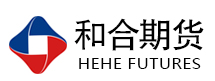 联系人：杨晓霞
      从业资格证号：F3028843
      投询资格证号：Z0010256电话：0351-7342558   邮箱：yangxiaoxia@hhqh.com.cn一、本周行情回顾1.1白糖期货本周震荡加剧7月30日-8月3日当周，白糖期货总成交量431.6万手，总持仓量73.2万手，其中1901主力合约本周震荡加剧，最后周K线收成十字星，周收盘价5100，较上周下跌0.16%，成交量296.9万手，较上周增加167.1万手，持仓量39.4万手，较上周增加56392手。图表1：白糖期货20180730-20180803周行情二、影响因素分析2.1印度糖市供应充裕，泰国糖出口同比翻番印度国内糖市供应充裕，拖欠农户款理达到1700亿卢比，加上2018-19下一榨季甘蔗作物丰收，所有均指向糖市危机迫近。在这种背景下，印度北方邦（Uttar Pradesh )首席部长Yogi Adityanath已经要求糖厂从10月15日起开始提前压榨。为此，北方邦西部的糖厂被要求做出表率。在总的1700亿卢比的欠款中，北方邦共计119家糖厂欠款数量最高，达到1120亿卢比，其次是马哈拉施特拉邦的1100亿卢比。北方邦的糖厂中有94家为私营企业，已经表示有能力参与下一榨季的压榨。因欠款较高，且缺乏在下一榨季开始前例行维修和装置修复的运营资本。印度2018-19年度甘蔗种植面积预计达到544万公顷，较上一年度高出8%，印度糖厂协会(ISMA)预计糖产量将达到近3550万吨。产量预估上升加上糖厂库存目前高企北方邦，2017-18榨季总的未受库存预计为500万吨，占到总产量1200万吨的40%，同样给糖厂带来库存难题，不只是糖，还包括主要为糖浆的其他副产品。北方邦甘蔗理事Sanjay Bhoosreddy已经指导北方邦西部地区糖厂从10月15日至11月5日开始压榨， 而该邦中部糖厂将从10月25日至11月10日期间着手压榨糖，该邦的东部地区将在11月10-25日开始压榨。该邦的甘蔗种植面积预计将增加10%至230万公顷。稍早，首席部长Yogi Adityanath已经要求政府确保糖厂提早开始压榨，得以使农户在空出来的田间种植冬季作物，尤其是小麦。随着2019年印度下议院选举临近，政府不希望引起400万从事甘蔗种植行业的农民的反感。甘蔗部门官员已经要求糖厂在淡季进行维修和维护，因此他们可以为新榨季的压榨做好准备。近期，印度糖价（北方邦出厂价格）已从5月低点每吨26500卢比回升至约33500卢比，受政府推出的多钟举措提振，其中建立缓冲库存和敲定最低销售价格等。政府推出建立300万吨的缓冲库存和敲定糖的最低售价在每吨29000卢比，有助于该国的糖业。目前印度正有40万吨糖出口，鉴于全球疲弱糖价，出口面临挑战。政府采取措施提升糖价之后，截至7月18日，甘蔗欠款降低约17800千万卢比。但随着ERP上涨和糖产量在2019年预计增加，可能还会导致甘蔗款压力加剧。泰国6月出口食糖150万吨，其中原糖96.8万吨，同比增加143%，2017/18榨季10月-6月泰国累计出口食糖约673万吨。2.2国内甘蔗直补价格预计在60元/吨由于内外价差较大，我国食糖走私严重，干扰国内市场。走私节奏相对不可控，成为糖市动态平衡表中最大的不确定项。甘蔗直补是应对糖业困局的可行办法，其直接降低制糖成本，从而影响食糖价格。从缩减内外价差的角度看，直补价格预计在60元/吨。上半年，我国海关共侦办走私食糖犯罪案件26起，案值3.25亿元，查证涉案食糖5.13万吨，走私的驱动力是内外存在价差。我国食糖供需平衡表中，消费量相对固定、进口量可控、未来一两年产量变动不大，价格波动的最大干扰因素就是走私。如何降低食糖内外价差、堵住走私，且确保国内不会大幅减产？国际上比较成熟的经验是实施甘蔗直补政策。6月以来，市场出现有关直补的传言，焦点是直补价格和实施时间。直补价格关系到糖价的运行空间，以50元/吨为例，按12%的甘蔗出糖率计算，吨糖成本将下降417元。7月16日商务部宣布取消食糖保障关税豁免，对8月1日后进口的配额外食糖统一征收40%保障关税。配额外进口最低关税成本由50%上调到90%，势必刺激国内糖价上移，不利于国内糖价进一步向国际市场靠拢。另外，这样一来，走私糖的利润空间也随之增加。汇率方面，2季度美元兑人民币上涨5.6%，7月上涨3.0%以上。人民币贬值提高了食糖进口（包括走私）成本，抑制了国内糖价的下跌。取消保障关税豁免、人民币贬值等因素阻碍食糖内外价差的收窄。甘蔗直补政策出台前，食糖内外价差预计在2500元/吨上方波动。单从缩减内外价差这一目标来看，若要令价差重新降至2000元/吨，对应的甘蔗补贴价应在60元/吨。2.3国内广西、云南6月份销量预期偏高，结转库存利空7月下旬广西集团销售速度继续加快，广西部分集团日均销售均达到上万吨弥补了6月销售放缓的步伐。从具体统计销售数据看，7月份南宁地区部分集团单月销量达10万吨左右，柳州地区部分集团也有8-10万吨左右销量，环比6月增量明显。7月集团销售价格下调为主经过6月销区温和采购销区贸易商库存并没有完全吃饱，现货价格下调和走私糖有所收敛情况下，产区卖糖速度加快。再次上调广西7月单月销售数据至60—65万吨左右，7月底预计广西工业库存182—187万吨左右，同比增加30—35万吨。后期广西的工业库存是否是压力？从产量角度考虑17/18榨季广西增产73万吨，7月底预计工业库存增加30—35万吨左右。社会第三方库存数据6月底库存同比基本持平，按照7月采购和季节消费预计7月社会第三方仓库出库加快，月底存量预计在100万吨左右，同比略减。假如8—9月份广西单月销量达到同比均值55万吨左右，9月底广西预计工业结转75万吨左右，增产年份结转略增，是否意味利空再放大。
　

　2.4主产区现货报价维持不变，总体成交一般偏好本周主产区现货报价基本维持不变，总体成交一般偏好，具体情况如下：广西：南宁中间商站台报价5250元/吨；仓库报价5230-5260元/吨，报价不变，成交一般。南宁集团站台暂无报价；厂仓报价5150-5270元/吨，报价不变，成交一般。柳州中间商站台报价5260-5280元/吨；仓库报价5210-5260元/吨，报价不变，成交一般。柳州集团站台报价5250-5280元/吨， 报价不变，成交不错。来宾中间商仓库报价5240-5250元/吨，报价不变，成交一般。钦州中间商仓库报价5250-5300元/吨，报价不变，成交一般。贵港中间商仓库报价5260-5300元/吨，报价不变，成交一般。云南：昆明中间商报价5080-5160元/吨；大理中间商报价5040-5080/吨；祥云中间商报价5040-5070元/吨，报价不变，成交一般。广东：湛江中间商报价5230元/吨，报价不变，成交一般。新疆：乌鲁木齐中间商报价5450-5550元/吨，报价不变，成交一般；三、后市行情研判及操作建议综上所述，印度糖市供应充裕，泰国糖出口同比翻番，全球供应充裕的基本面格局未见好转；国内广西、云南6月份销量预期偏高，结转库存利空，主产区现货报价维持不变，总体成交一般偏好。盘面来看，近几日出现空头回补，目前市场呈现技术性超卖，长期跌势有失去动能的迹象，未来几个月或将收复部分跌幅。预计郑糖主力SR1901近期震荡加剧。建议暂时观望。风险揭示：您应当客观评估自身财务状况、交易经验，确定自身的风险偏好、风险承受能力和服务需求，自行决定是否采纳期货公司提供的报告中所给出的建议。您应当充分了解期货市场变化的不确定性和投资风险，任何有关期货行情的预测都可能与实际情况有差异，若您据此入市操作，您需要自行承担由此带来的风险和损失。 免责声明：本报告的信息均来源于公开资料，本公司对这些信息的准确性和完整性不作任何保证，文中的观点、结论和建议仅供参考，不代表作者对价格涨跌或市场走势的确定性判断，投资者据此做出的任何投资决策与本公司和作者无关。 本报告所载的资料、意见及推测仅反映本公司于发布日的判断，在不同时期，本公司可发出与本报告所载资料、意见及推测不一致的报告，投资者应当自行关注相应的更新或修改。 和合期货投询部 联系电话：0351-7342558 公司网址：http://www.hhqh.com.cn和合期货有限公司经营范围包括：商品期货经纪业务、金融期货经纪业务、期货投资咨询业务、公开募集证券投资基金销售业务。 郑州商品交易所期货每周行情表(2018-07-30——2018-08-03)郑州商品交易所期货每周行情表(2018-07-30——2018-08-03)郑州商品交易所期货每周行情表(2018-07-30——2018-08-03)郑州商品交易所期货每周行情表(2018-07-30——2018-08-03)郑州商品交易所期货每周行情表(2018-07-30——2018-08-03)郑州商品交易所期货每周行情表(2018-07-30——2018-08-03)郑州商品交易所期货每周行情表(2018-07-30——2018-08-03)郑州商品交易所期货每周行情表(2018-07-30——2018-08-03)郑州商品交易所期货每周行情表(2018-07-30——2018-08-03)品种月份周开盘最高价最低价周收盘持仓量持仓变化结算价成交量(手)SR8094,901.005,008.004,845.004,925.00242,430-90,7424,9171,131,496SR8114,992.005,069.004,914.005,002.00654-505,003282SR9015,095.005,170.004,962.005,100.00393,87656,3925,0822,969,466SR9035,060.005,102.000.005,051.0011825,06162SR9055,012.005,084.004,908.005,025.0086,228-5,6745,008197,922SR9075,029.005,100.000.005,069.0038-45,06920SR9095,056.005,135.004,992.005,084.008,816-1185,06917,056小计732,1604,316,304